Оказали помощь ребёнку в ЮЗАО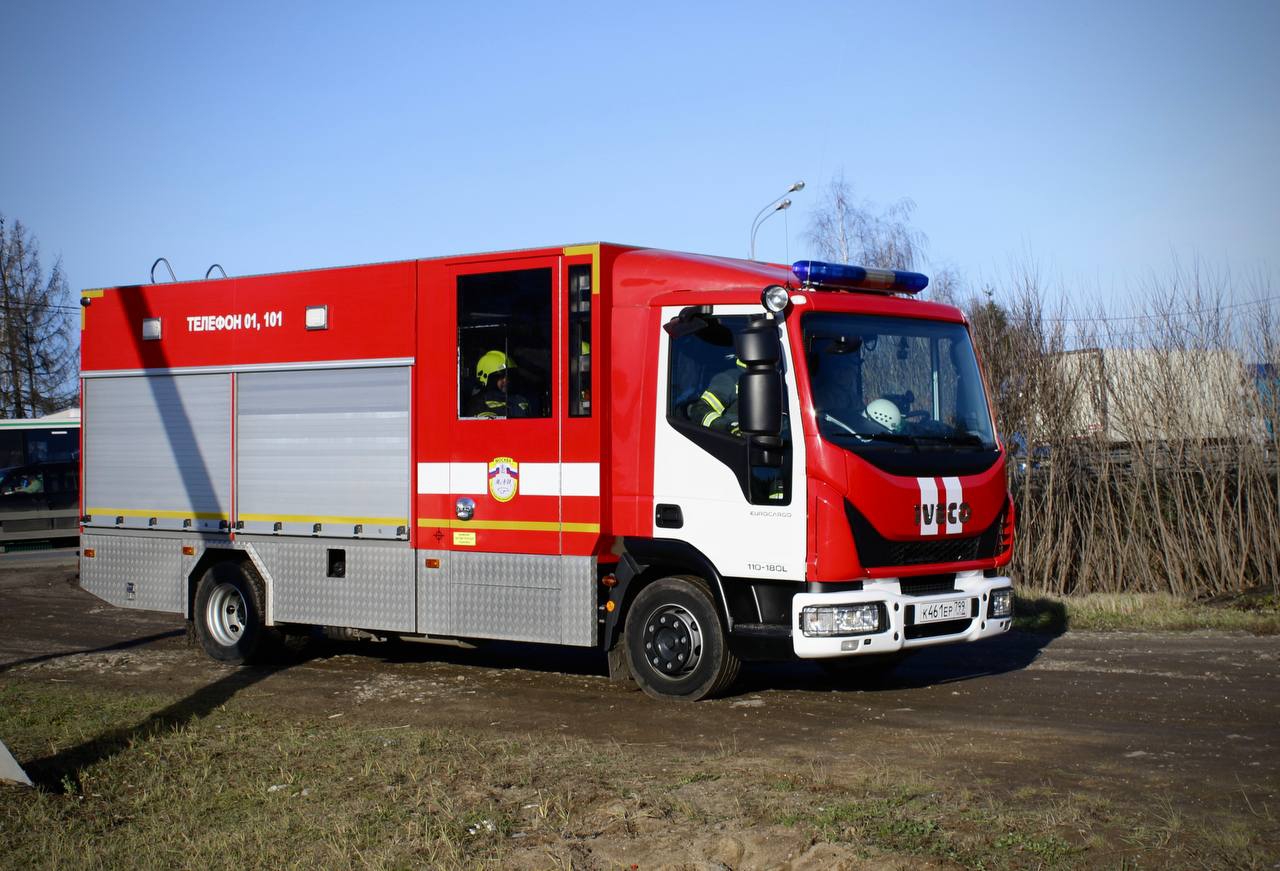 Днём 16 ноября сотрудники службы поискового и аварийно-спасательного обеспечения Московского авиационного центра выехали в район Северное Бутово.На улице Куликовская, д. 9 помощь потребовалась ребёнку 9 лет. Палец мальчика застрял в пластиковой кабельной стяжке. Снять её самостоятельно не получилось.По прибытии спасатели с помощью специального инструмента разрезали стяжку и сняли посторонний предмет с пальчика ребёнка. Медицинская помощь мальчику не понадобилась.